NOTIFICATION D’UNE FUTURE ACTIVITÉ 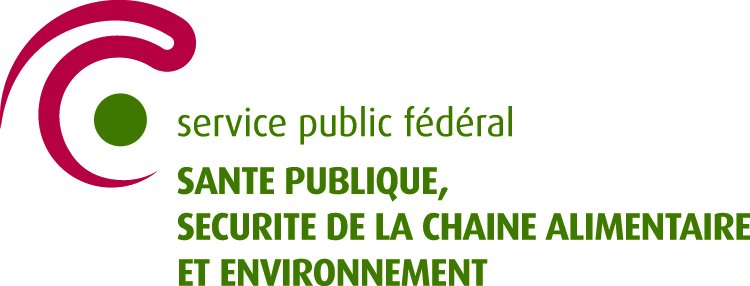 DE PIERCING ET/OU DE TATOUAGE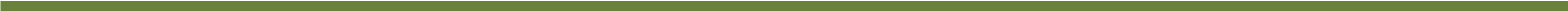 REMPLIR EN CARACTÈRES D’IMPRIMERIE!A envoyer 15 jours ouvrables avant la date de début d’exercice de l’activitéDirection général Soins de Santé Place Victor Horta 40, bte 101060 BruxellesNom:Prénom:Prénom:Date de naissance:Lieu de naissance:Lieu de naissance:Lieu de naissance:Sexe:Nationalité:Nationalité:Nationalité:Numéro national:Adresse de domicile:Téléphone:GSM:GSM:GSM:Email:Nom de l’établissement/shop:Nom de l’établissement/shop:Adresse(s) du lieux d’exercice de la profession:Adresse(s) du lieux d’exercice de la profession:Activité exercée:(cocher)Activité exercée:(cocher)TatouageTatouageTatouageTatouageActivité exercée:(cocher)Activité exercée:(cocher)PiercingPiercingPiercingPiercingActivité exercée:(cocher)Activité exercée:(cocher)Maquillage permanenteMaquillage permanenteMaquillage permanenteMaquillage permanenteQualité de l’activité:(chocher)Qualité de l’activité:(chocher)Indépendant (temps plein ou à titre complémentaire)Indépendant (temps plein ou à titre complémentaire)Indépendant (temps plein ou à titre complémentaire)Indépendant (temps plein ou à titre complémentaire)Qualité de l’activité:(chocher)Qualité de l’activité:(chocher)EmployéEmployéEmployéEmployéNuméro de TVA:Numéro de TVA:Numéro d’entreprise:Numéro d’entreprise:Date de début d’exercice de la profession:  Date de début d’exercice de la profession:  Je soussigné,certifie sincères et véritables les informations dans la présente notification et m’engage à faire état sans délai auprès de la Direction générale de toute modification.certifie sincères et véritables les informations dans la présente notification et m’engage à faire état sans délai auprès de la Direction générale de toute modification.certifie sincères et véritables les informations dans la présente notification et m’engage à faire état sans délai auprès de la Direction générale de toute modification.certifie sincères et véritables les informations dans la présente notification et m’engage à faire état sans délai auprès de la Direction générale de toute modification.certifie sincères et véritables les informations dans la présente notification et m’engage à faire état sans délai auprès de la Direction générale de toute modification.certifie sincères et véritables les informations dans la présente notification et m’engage à faire état sans délai auprès de la Direction générale de toute modification.certifie sincères et véritables les informations dans la présente notification et m’engage à faire état sans délai auprès de la Direction générale de toute modification.Date:Signature:Signature:Signature: